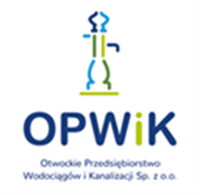 Załącznik nr 5 do Regulaminu zwiedzania Oczyszczalni Ścieków w O P W i K Sp. z o. o.Zgoda na przetwarzanie danych osobowych i przetwarzanie wizerunku osób niepełnoletnich oraz oświadczenie o poinformowaniu o zagrożeniach. ……………………………………………………………………………Imię i nazwisko rodzica / prawnego opiekuna      Niniejszym oświadczam, że na podstawie art. 81 ust. 1 ustawy z 4 lutego 1994 r. o prawie autorskim i prawach pokrewnych (t.j. Dz. U. z 2019 r,. poz. 1231) wyrażam zgodę na rejestrowanie wizerunku mojego dziecka ………………………………………………………………………………………………………………………………………… (Imię i nazwisko dziecka)podczas zwiedzania obiektów Oczyszczalni Ścieków w Otwocku organizowanej przez …………………………………………………………………………………………………………………………………………… (Nazwa Organizatora)    oraz wykorzystanie tego wizerunku poprzez umieszczenie zdjęć na stronach internetowych, a także na profilach społecznościowych Spółki OPWiK w Otwocku pod adresem:  https://opwik.com/      Jednocześnie oświadczam, że zostałem poinformowany przez Wychowawcę / Opiekuna osób niepełnoletnich o zagrożeniach występujących na zwiedzanym obiekcie…………………………………………………			………………………………………………………………… (miejscowość, data)                                                         (czytelny podpis rodzica / opiekuna prawnego)